 Габдулла Тукайның 135 еллыгына багышлап, әдипнең иҗатын һәм тормыш юлын яктырткан стенд булдыру.  18.01 – 22.01 Яна Кишет китапханэ модире Надия Ризван кызы катнашында Без бит Тукай яклары кунел ачу чарасы.   27.01.2021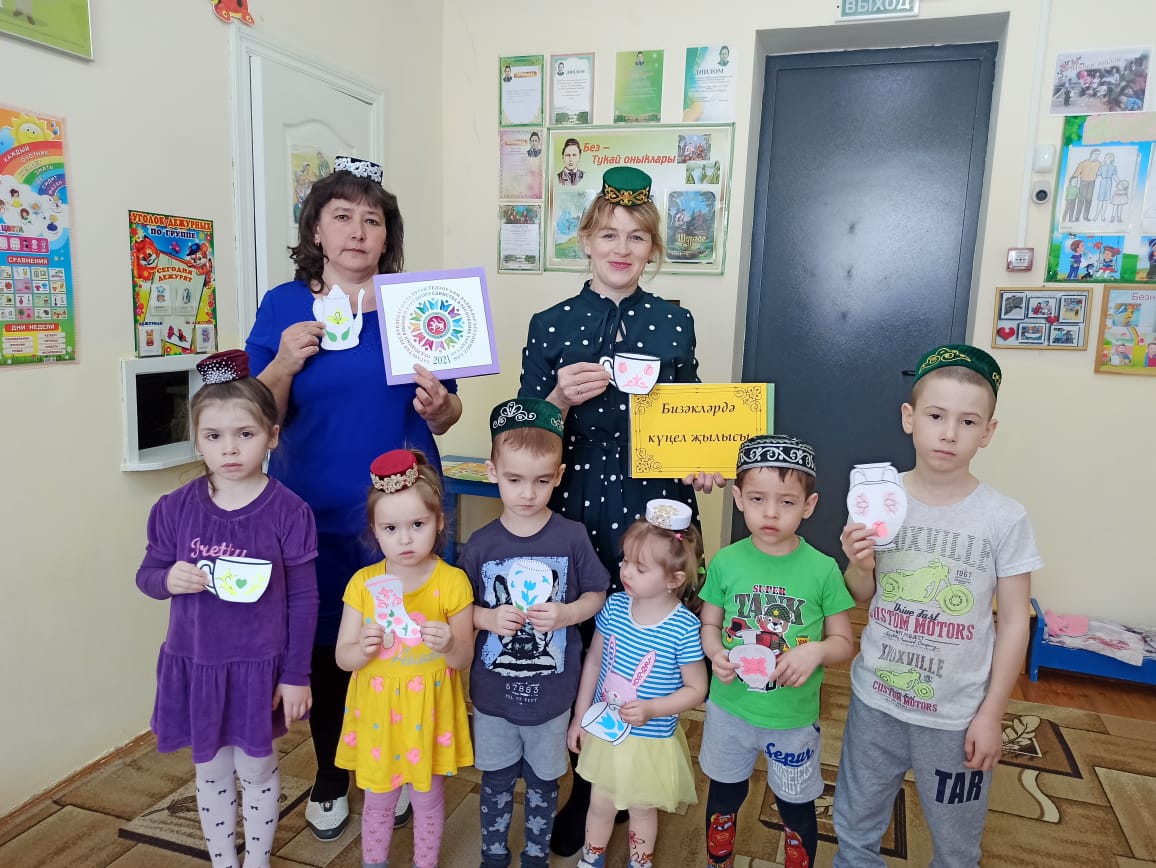 